04.06.2020 r. – czwartekTemat tygodnia: Niby tacy sami, a jednak inniTemat dnia: Kolorowy świat dzieciZabawa dydaktyczna Rozpoznaj kolory.Obręcze w trzech kolorach, drobne zabawki i przedmioty w kolorach obręczy.Segregowanie przygotowanych drobnych zabawek i przedmiotów ze względu na kolor.Karta pracy, cz. 2, nr 54.Dzieci:− kolorują rysunki wiaderek i łopatek zgodnie z podanym wzorem,− nazywają kolory wiaderek,− kolorują rysunki zgodnie z podanymi wskazówkami.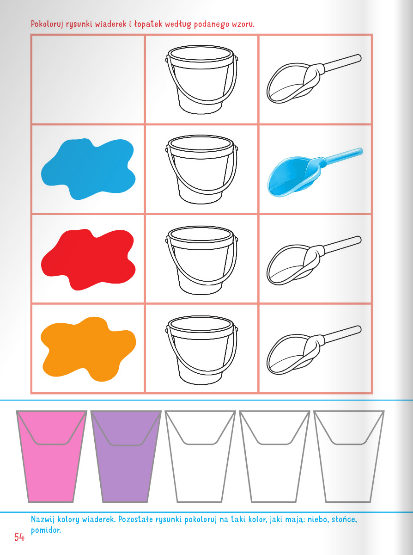 Ćwiczenia logopedyczne usprawniające narządy mowy – język, wargi, żuchwę.Proszę, aby dzieci usiadły przed lusterkiem, a rodzic demonstruje prawidłowe wykonanie ćwiczeń, powtarzając je kilkakrotnie.Język wyruszył w podróż dookoła świata (dzieci rysują koła językiem, po górnej i po dolnej wardze). Wędrował przez góry i doliny (dzieci unoszą język za górne i za dolne zęby), a potem wspiął się na wysoką górę (dzieci czubkiem języka dotykają do górnego wałka dziąsłowego), z której rozpościerał się przepiękny widok. Bardzo go zadziwił (dzieci wysuwają wargi do przodu – ooooo). Kiedy z niej zszedł, zobaczył gromadkę dzieci i przywitał się z każdym osobno (dzieci dotykają językiem każdego zęba osobno na górze i na dole). Potem długo płynął łódką i machał wiosłami (dzieci przesuwają język do prawego i do lewego kącika ust). Na koniec wsiadł do samolotu, który leciał wysoko nad chmurami(dzieci przesuwają język po górnej wardze), aż wreszcie wylądował na ziemi (dzieci chowają język za dolne zęby).Ćwiczenia oddechowe Wesoły wiaterek.Kolorowe wstążki lub kawałki krepinyDzieci wciągają powietrze nosem, wydmuchują je na wstążkę, tak aby się po-ruszała.Karta pracy – kolorowanie według kodu.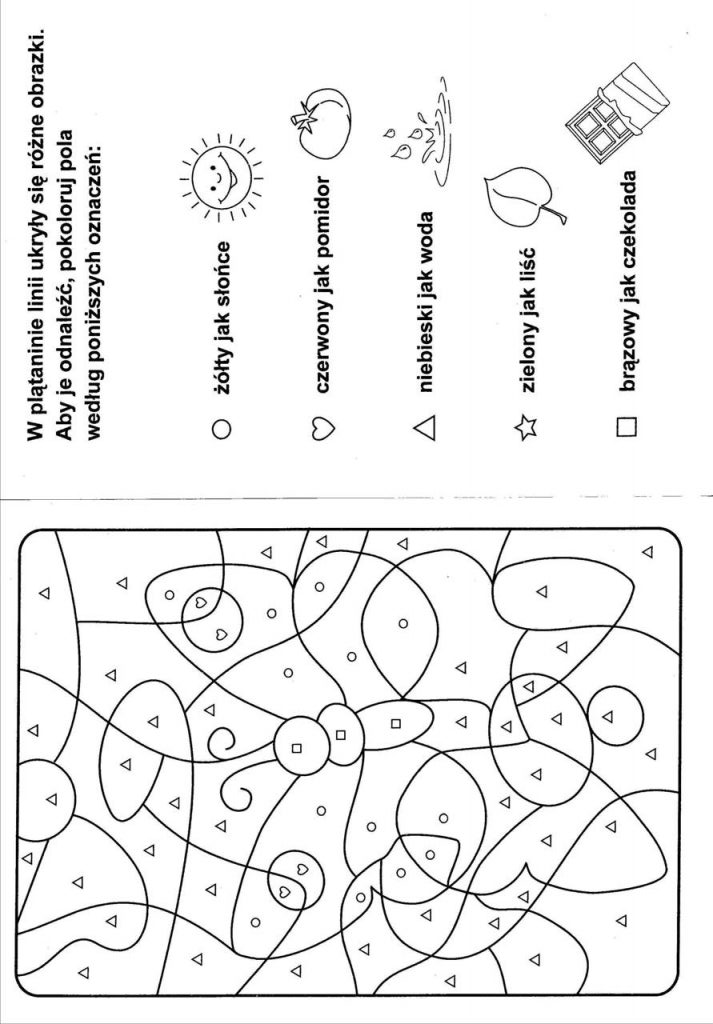 